BOBŘISaša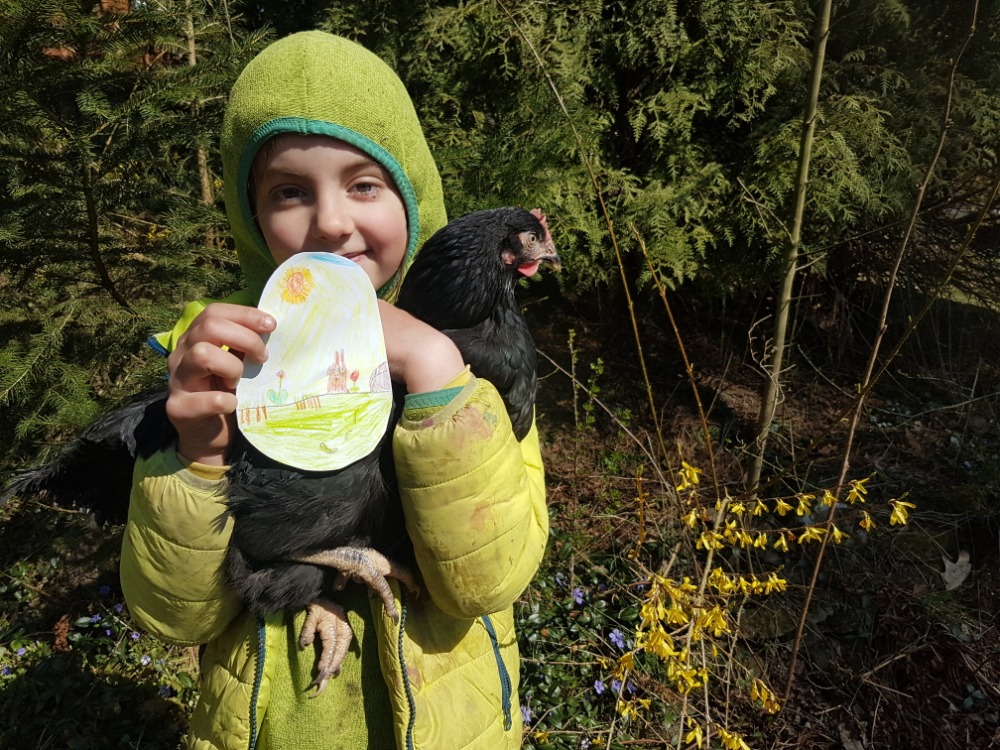 Beátka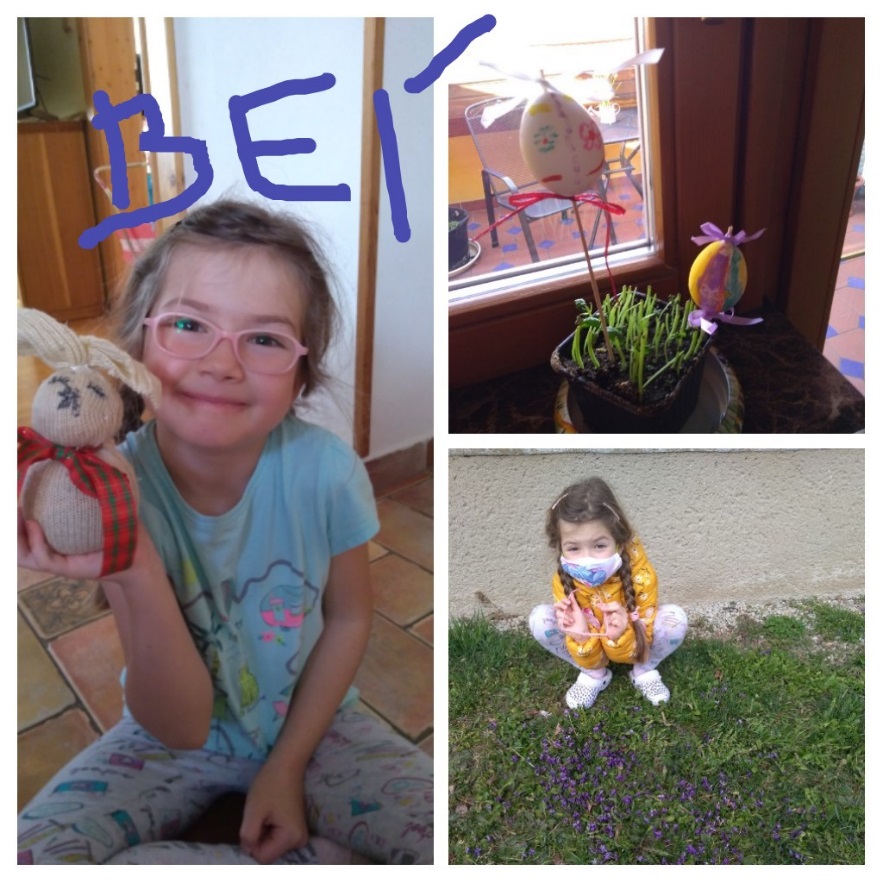 Majka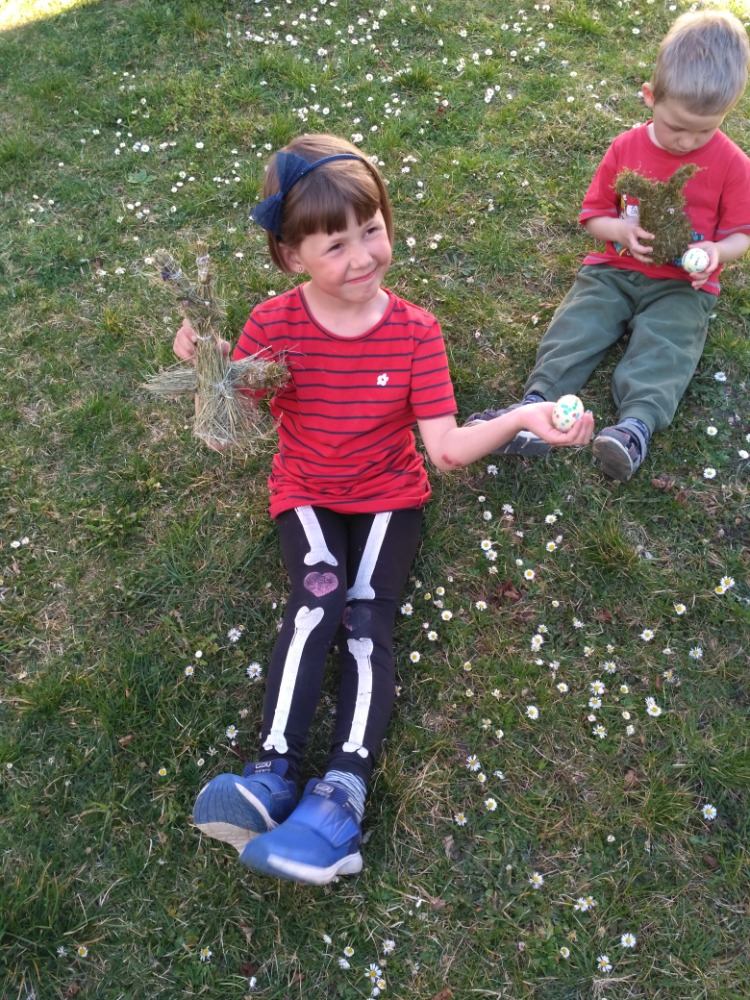 Ondra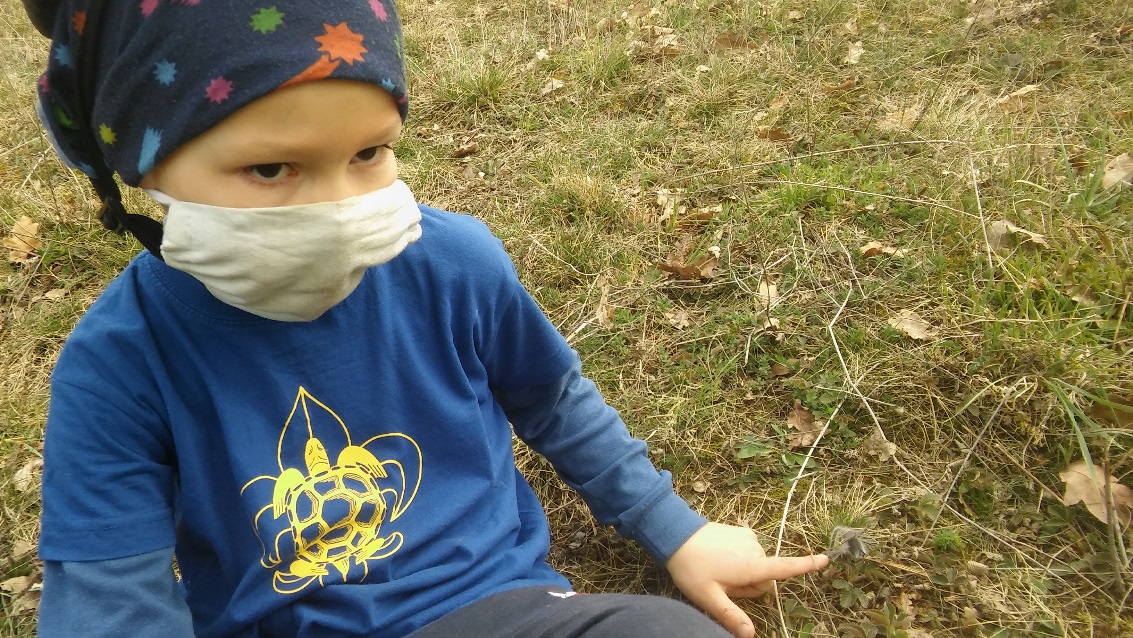 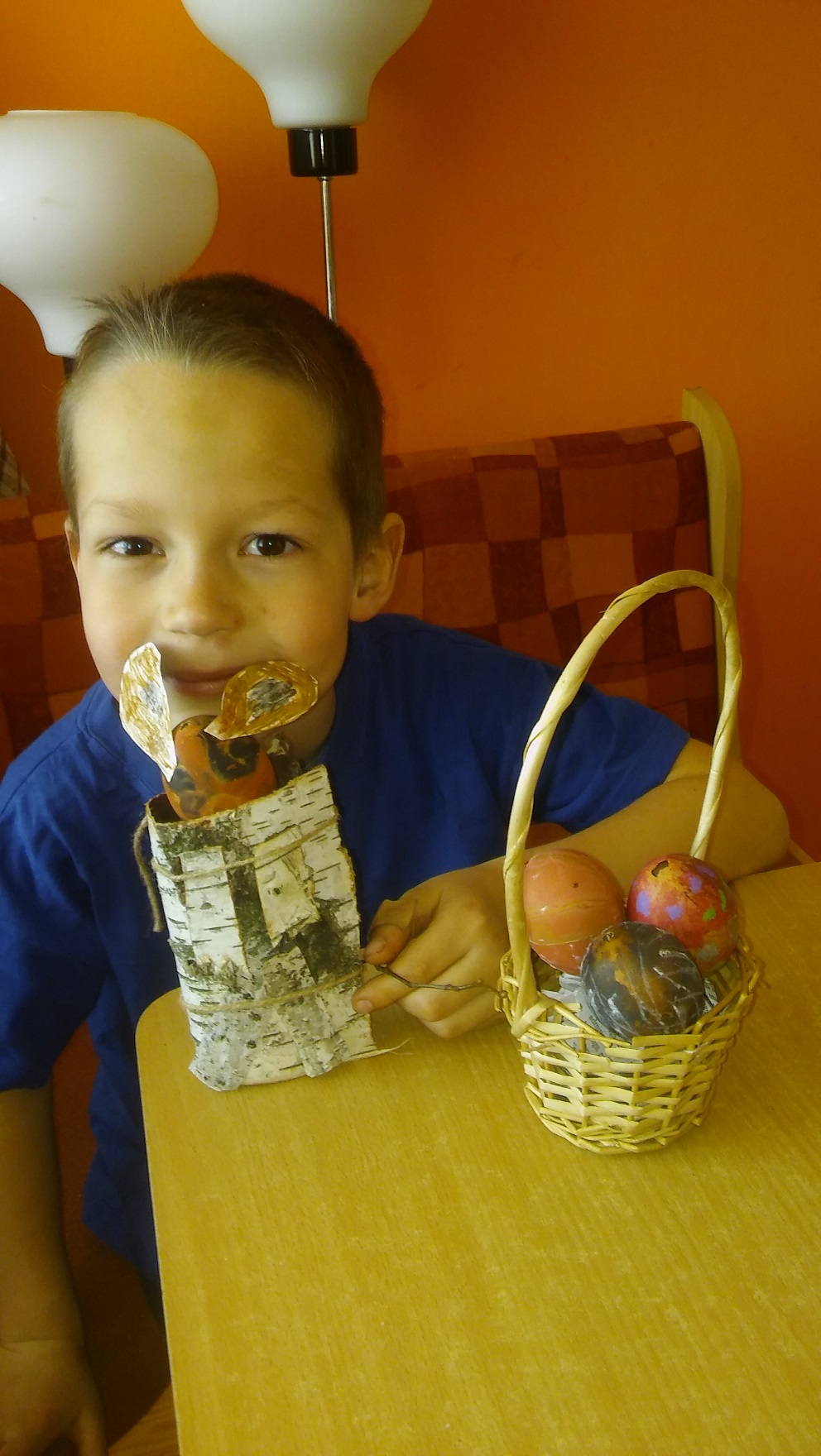 
Šárka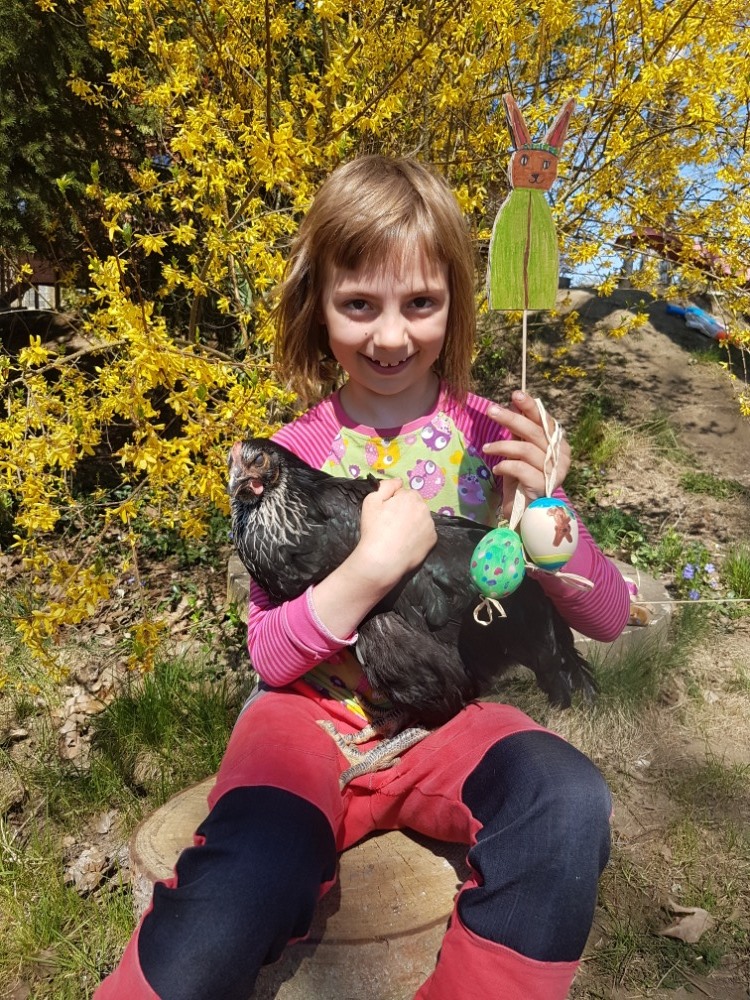 Verča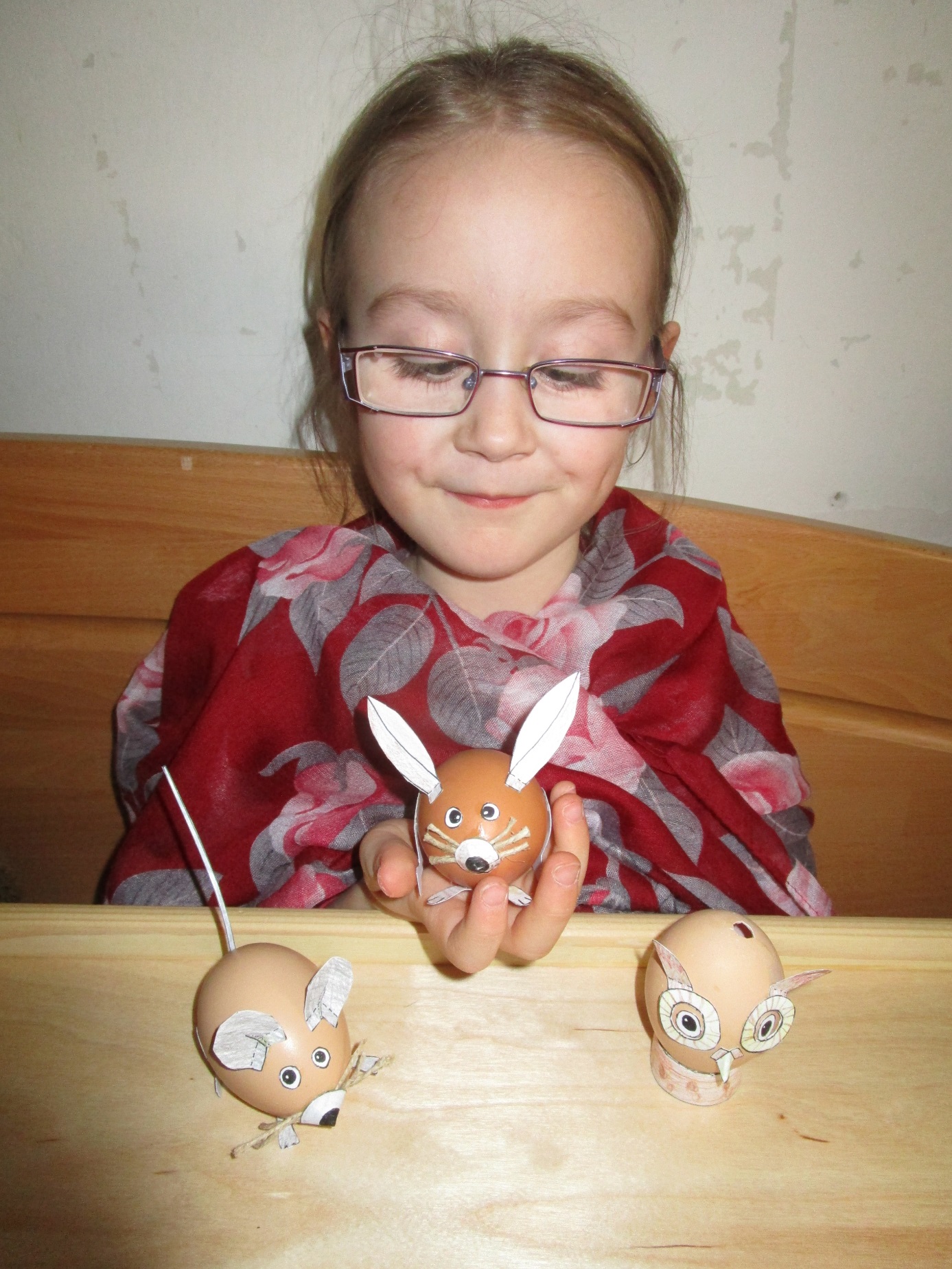 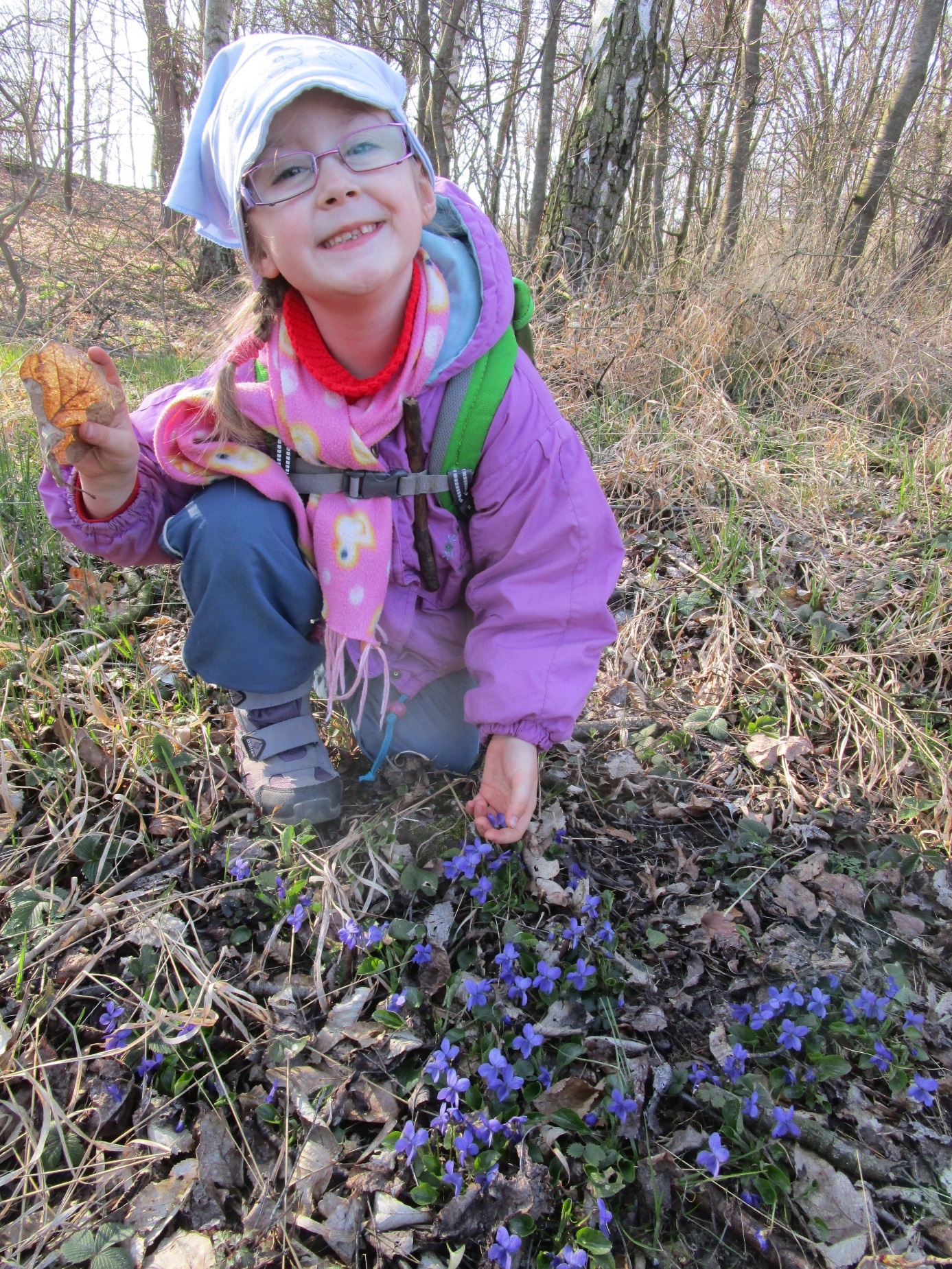 Vincent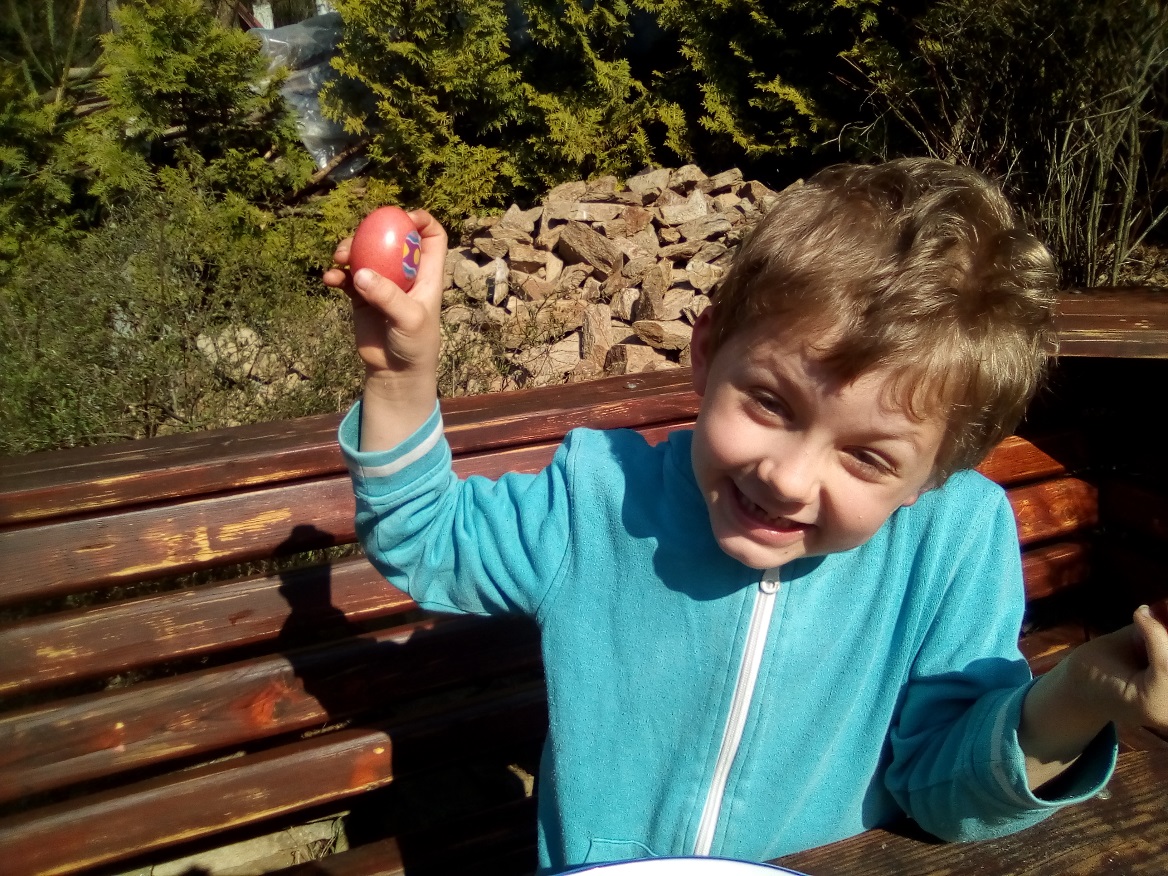 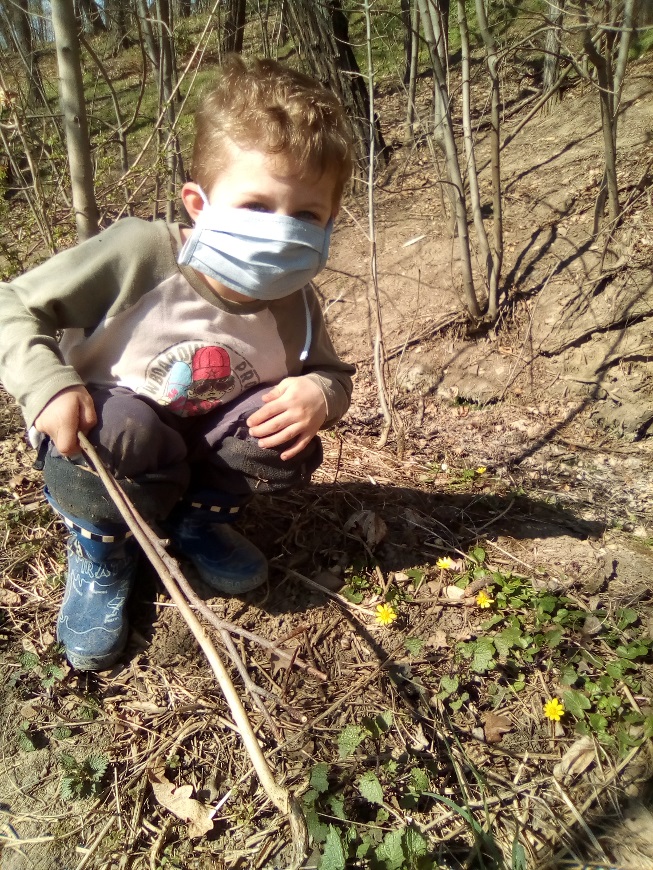 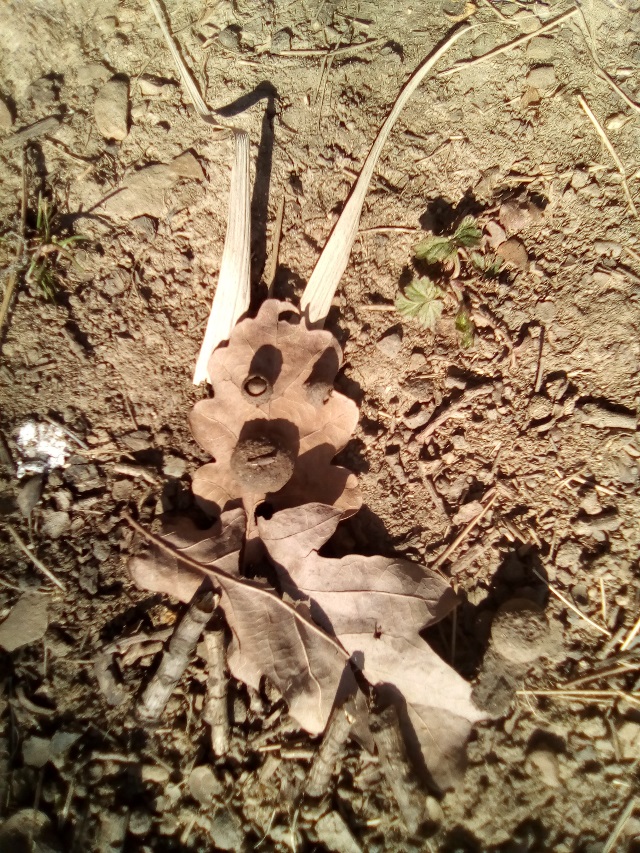 LASIČKYDominika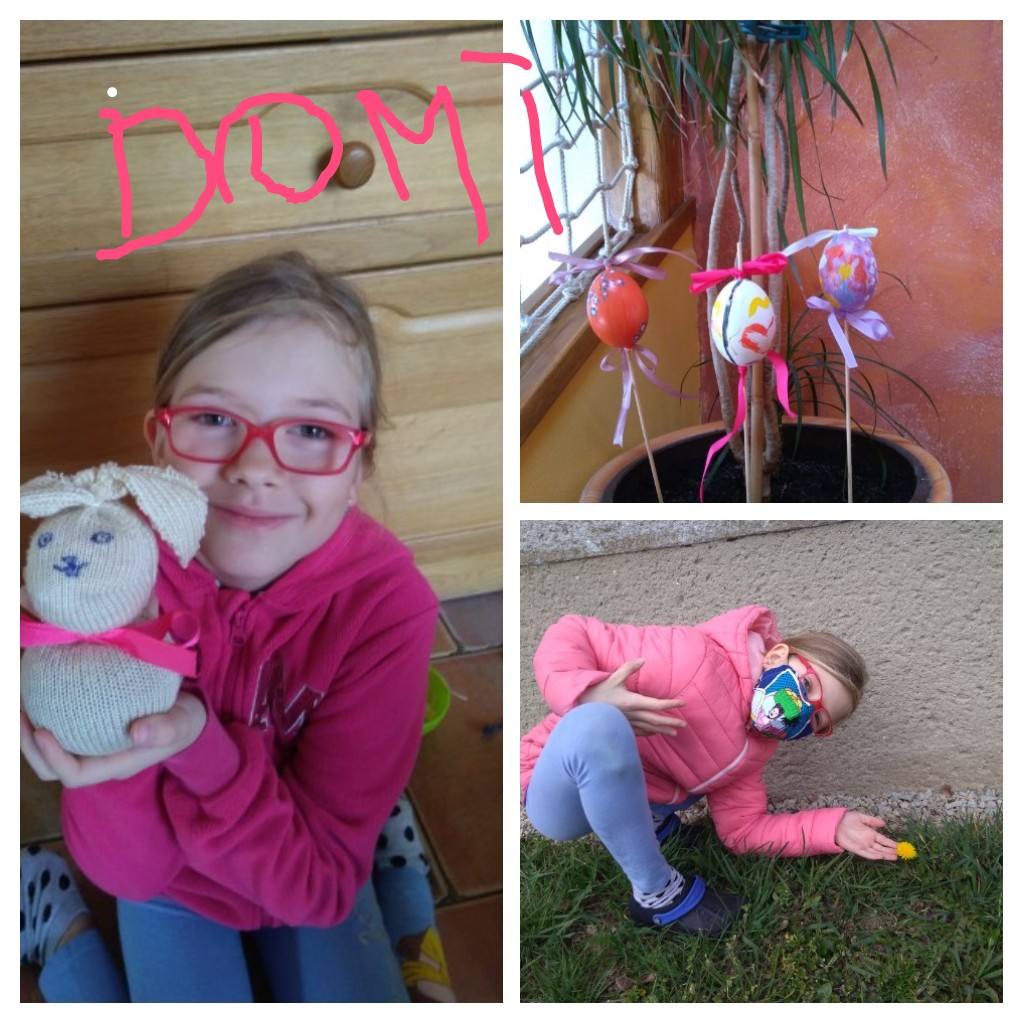 Marjánka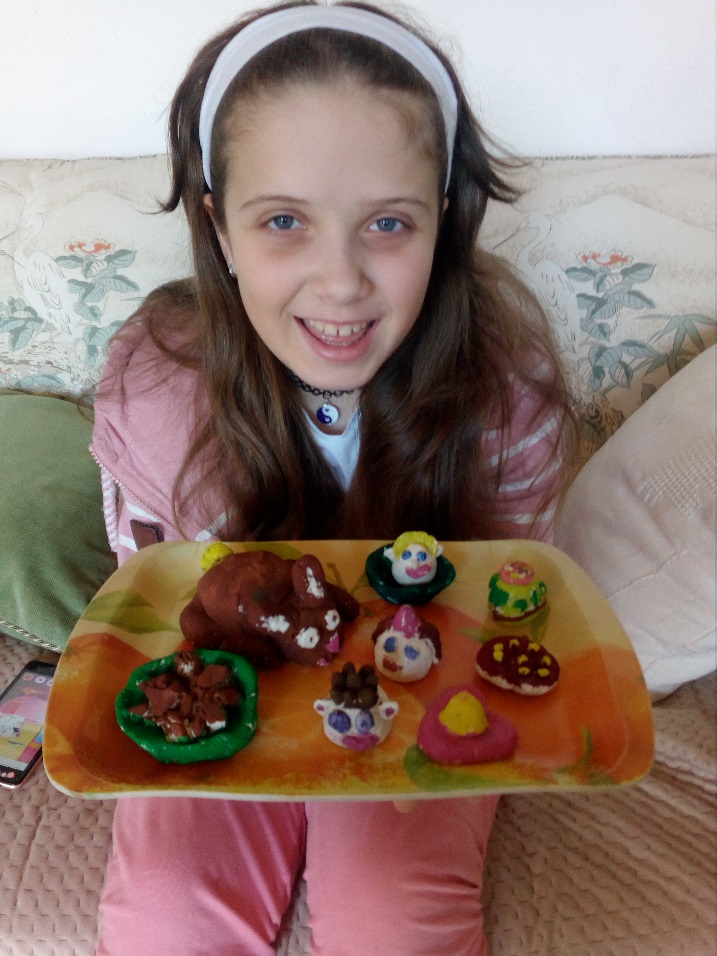 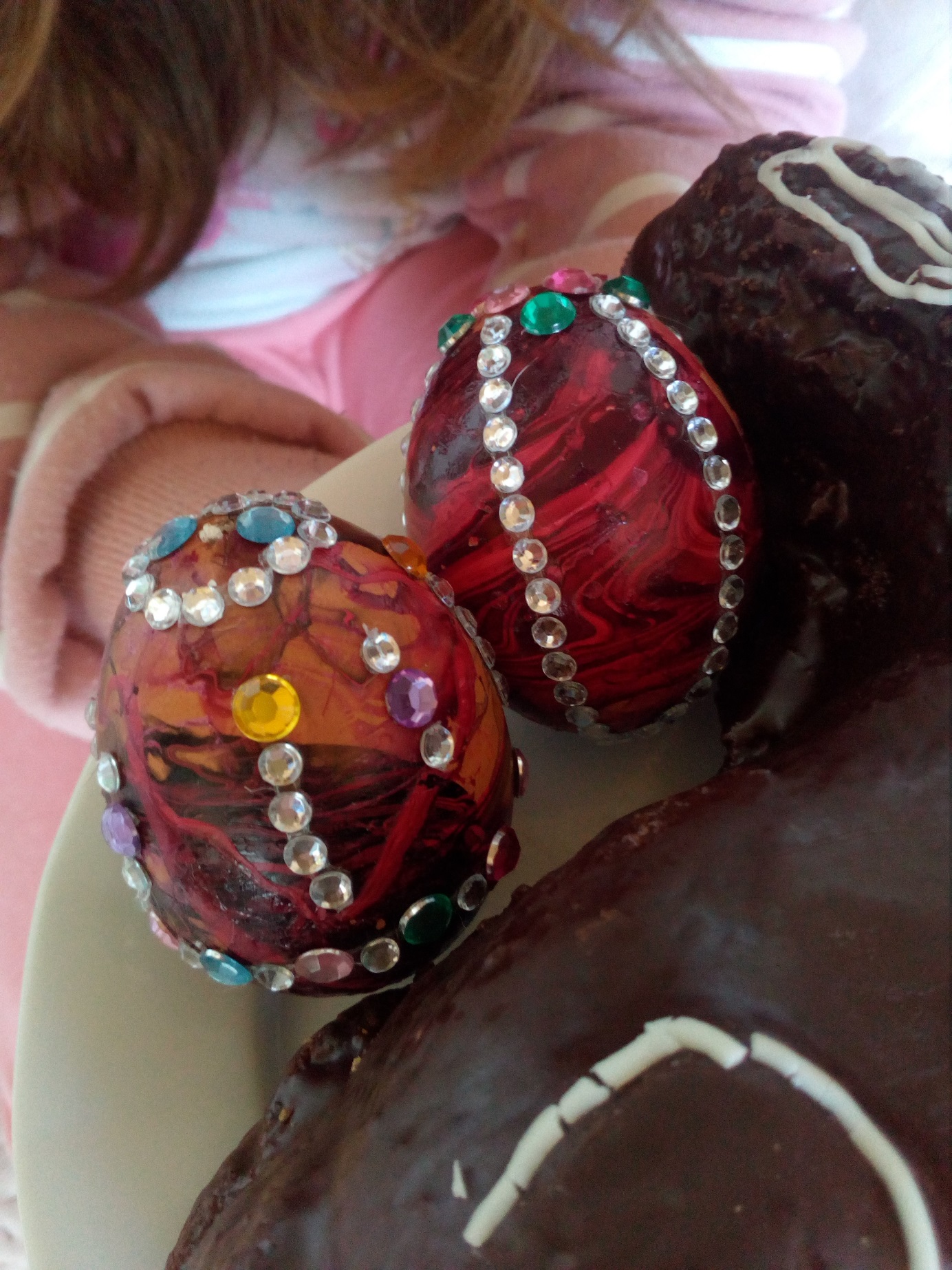 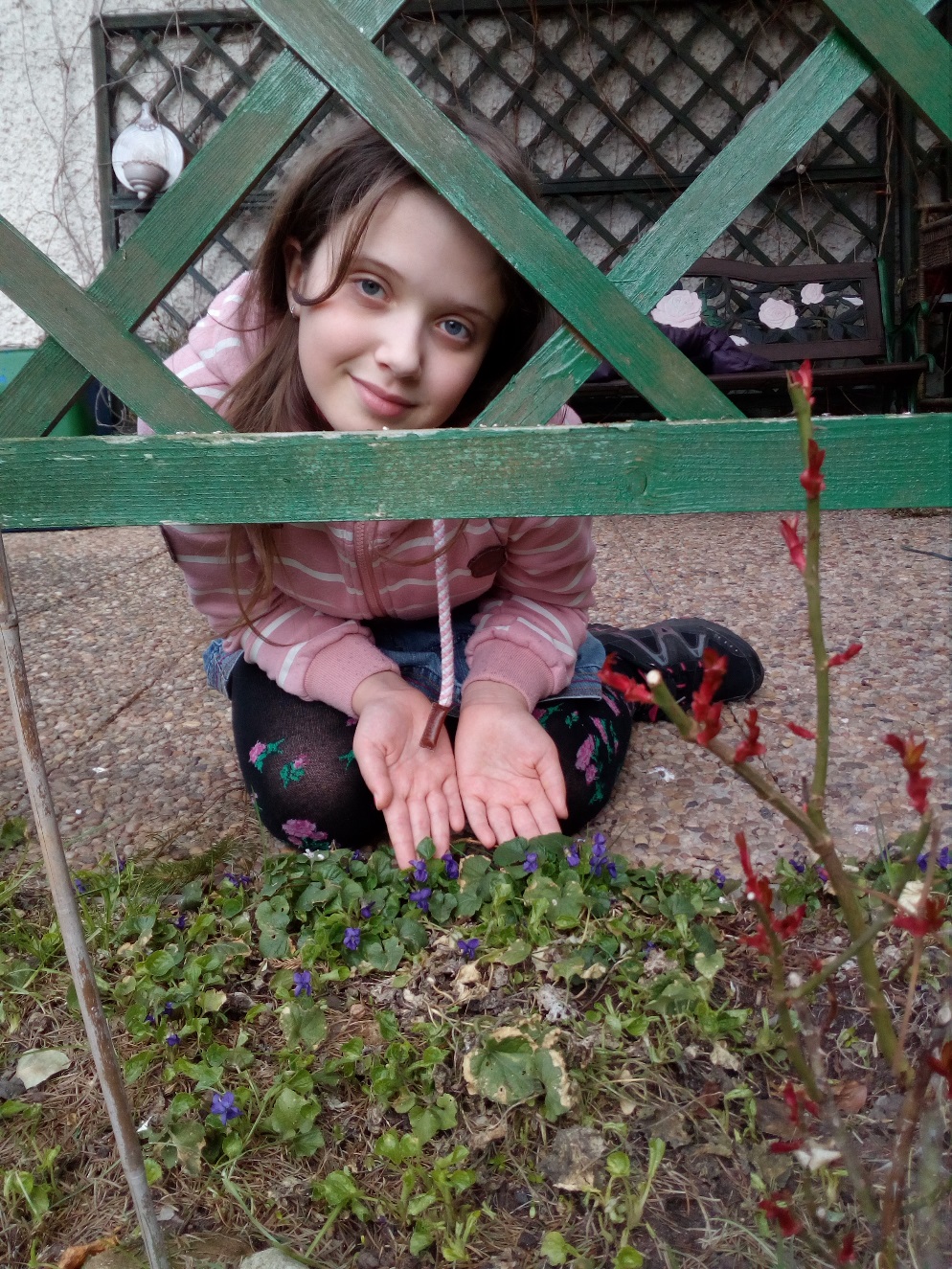 Maruška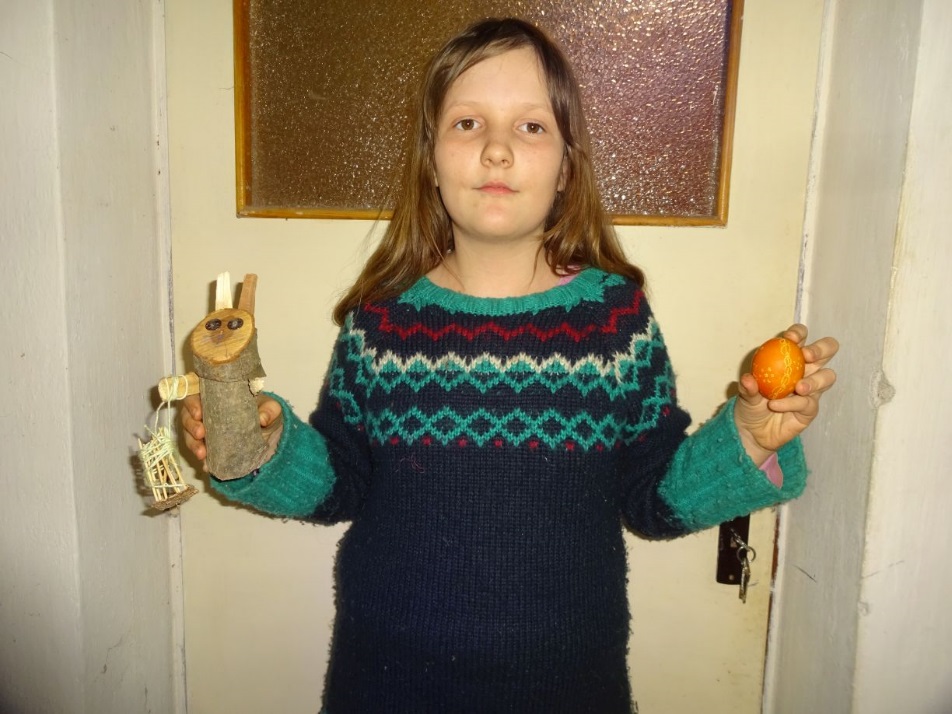 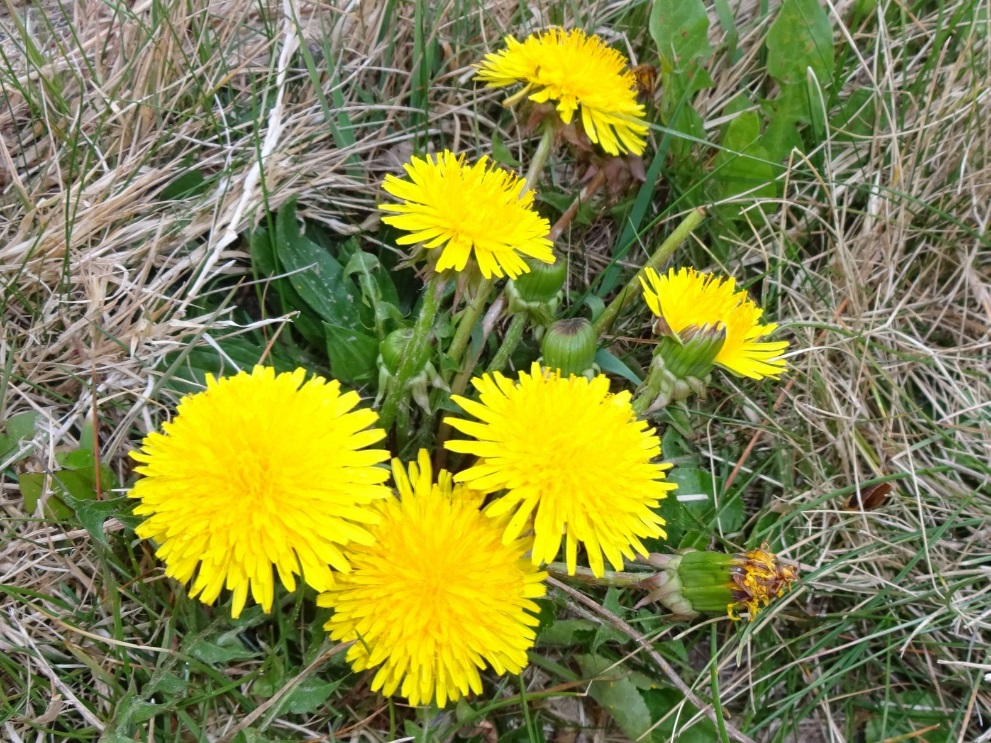 ORLITomík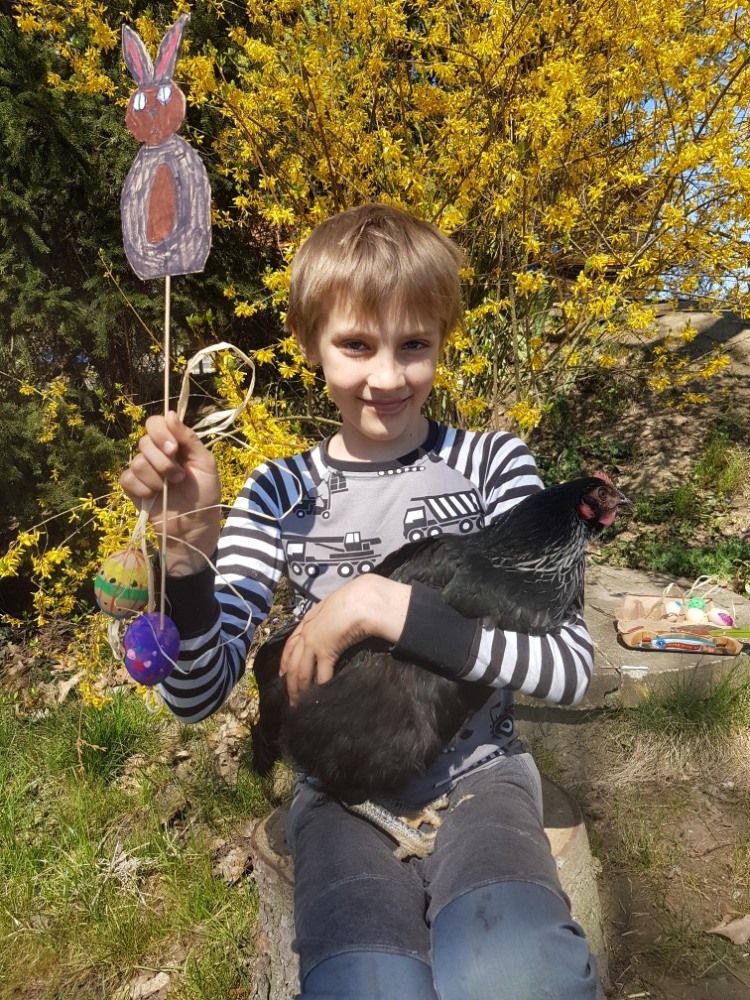 RYSIBůr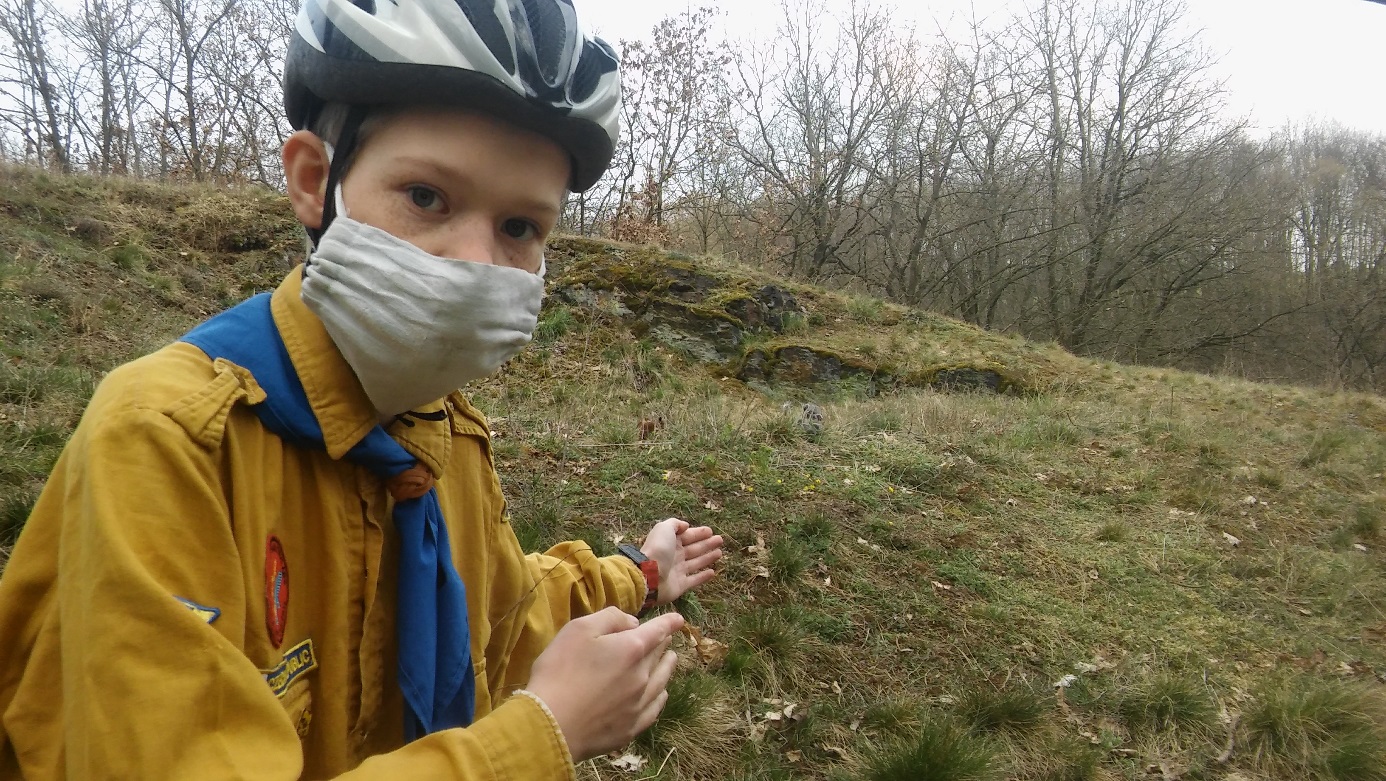 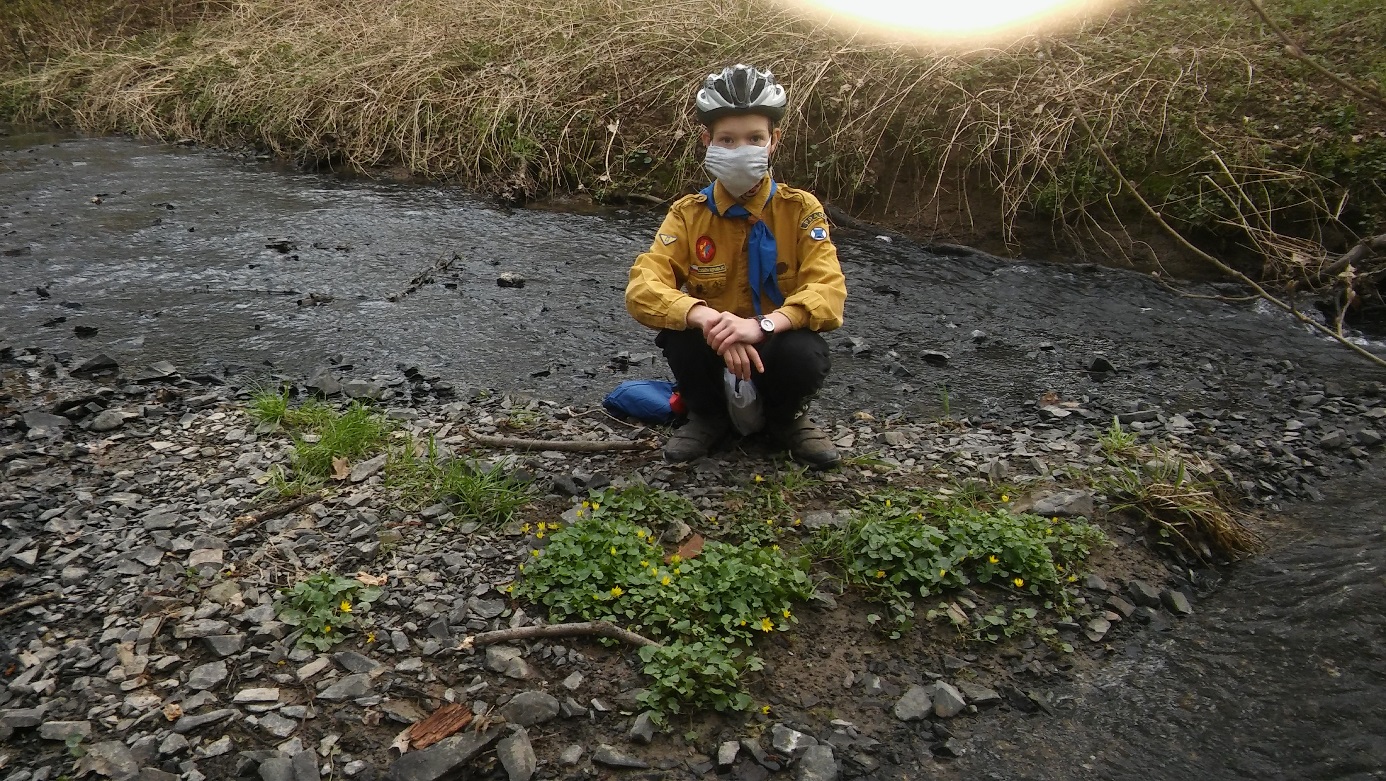 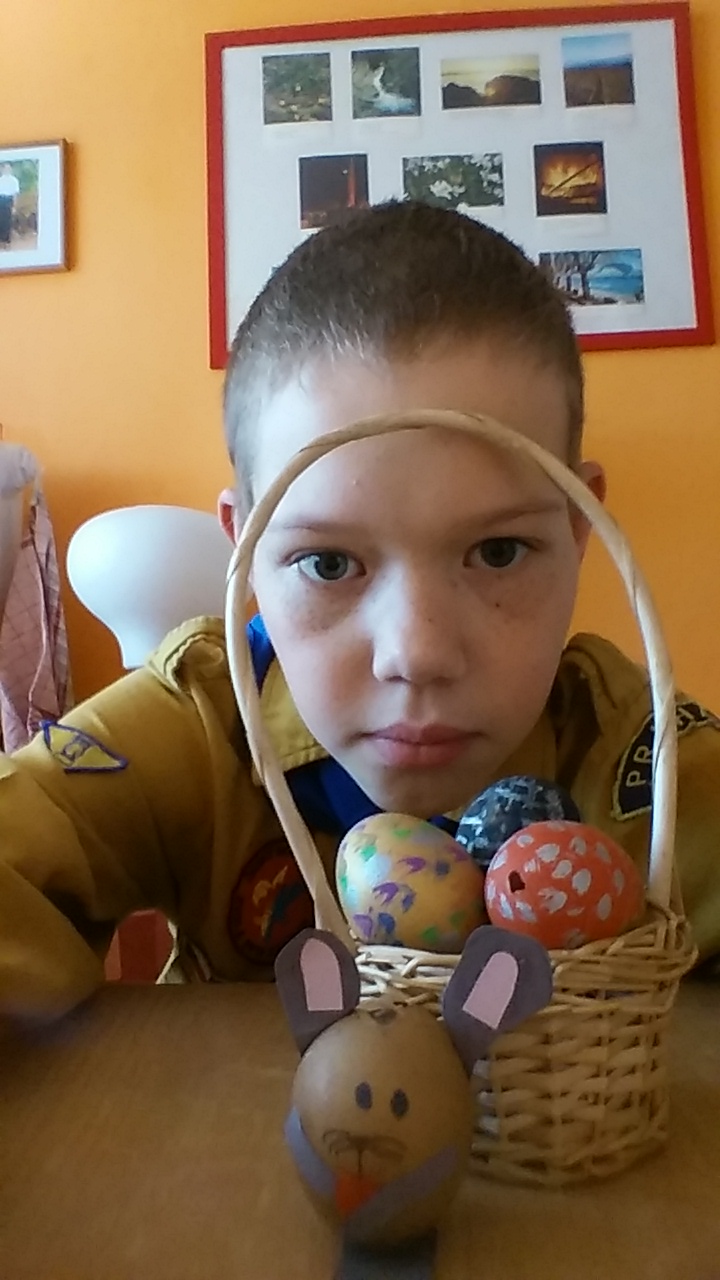 Honza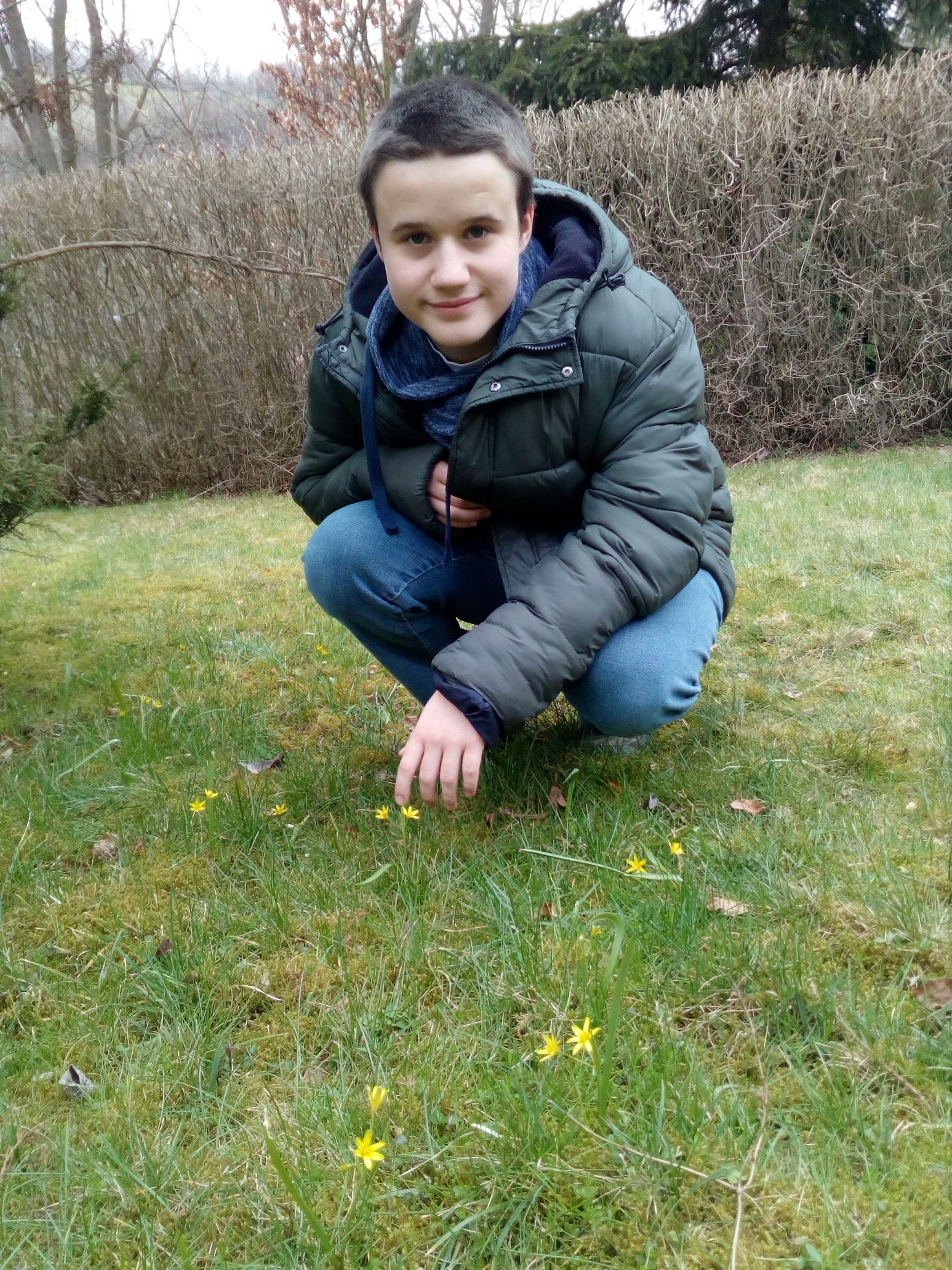 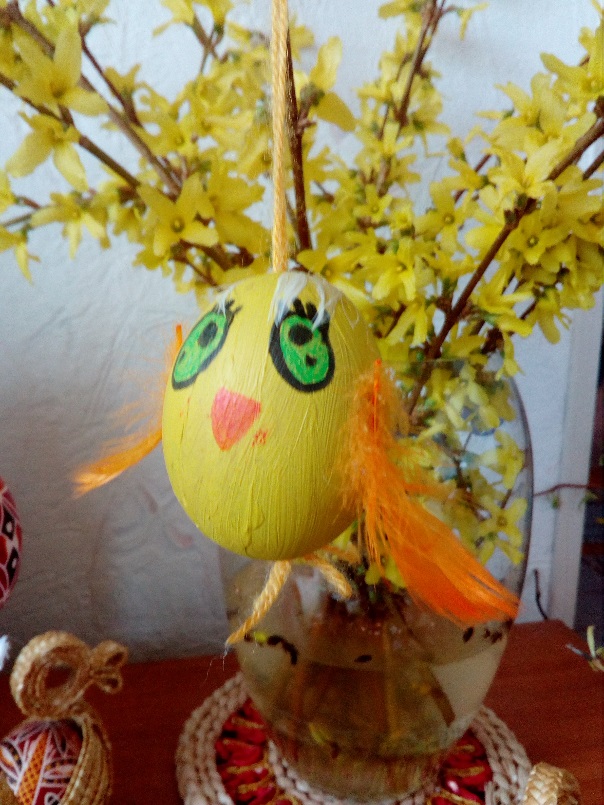 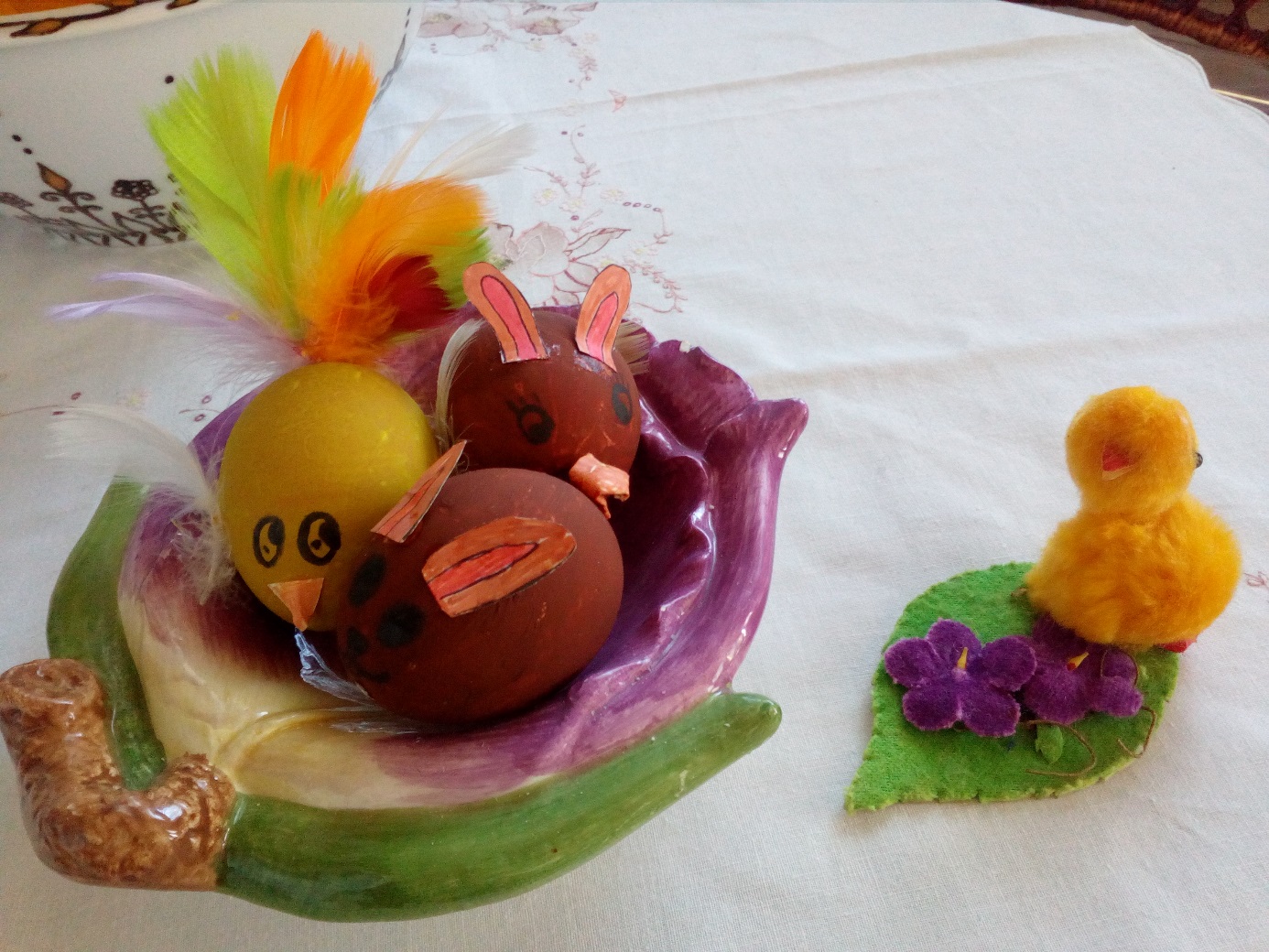 IBIRINOKOPřemek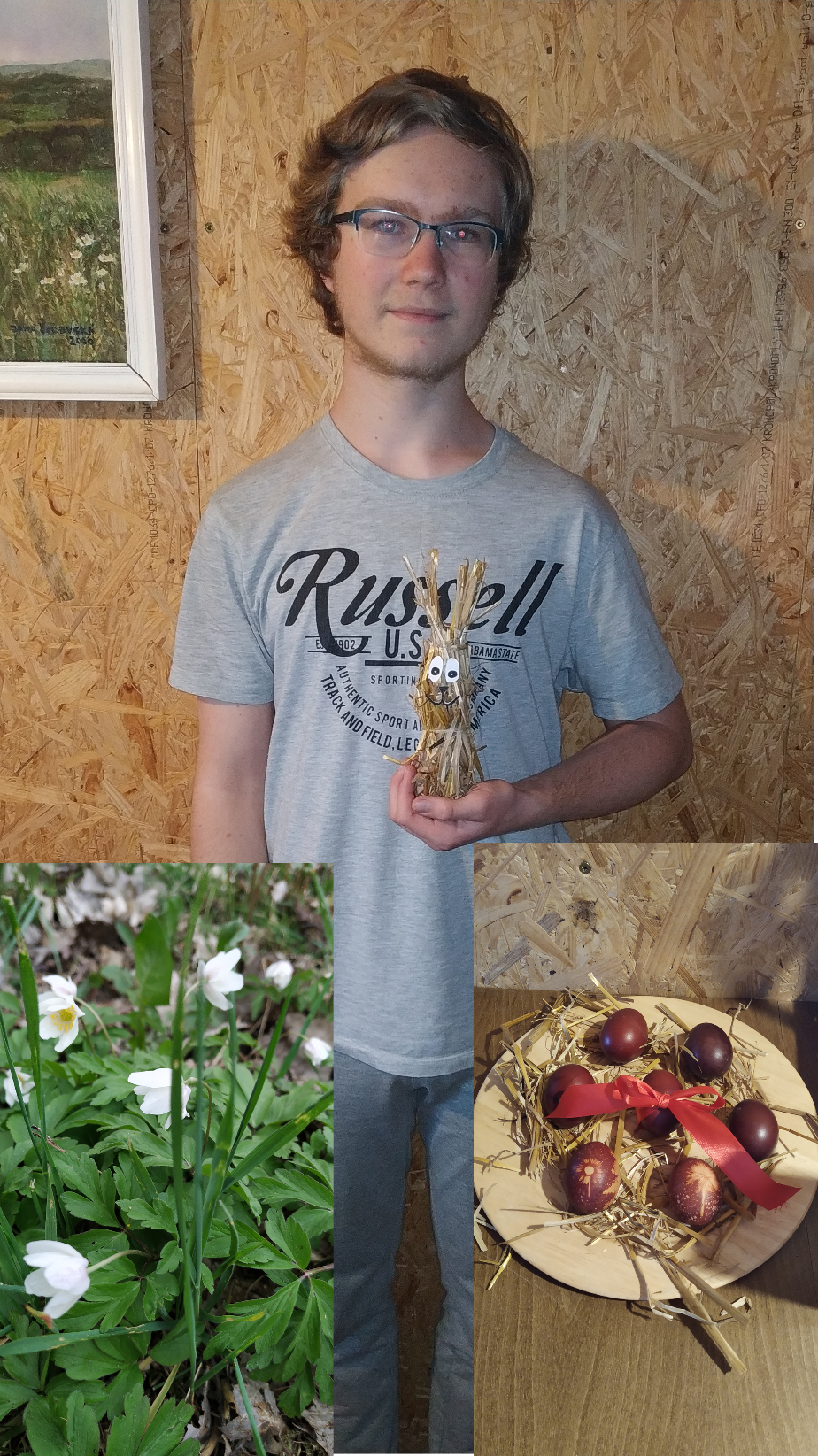 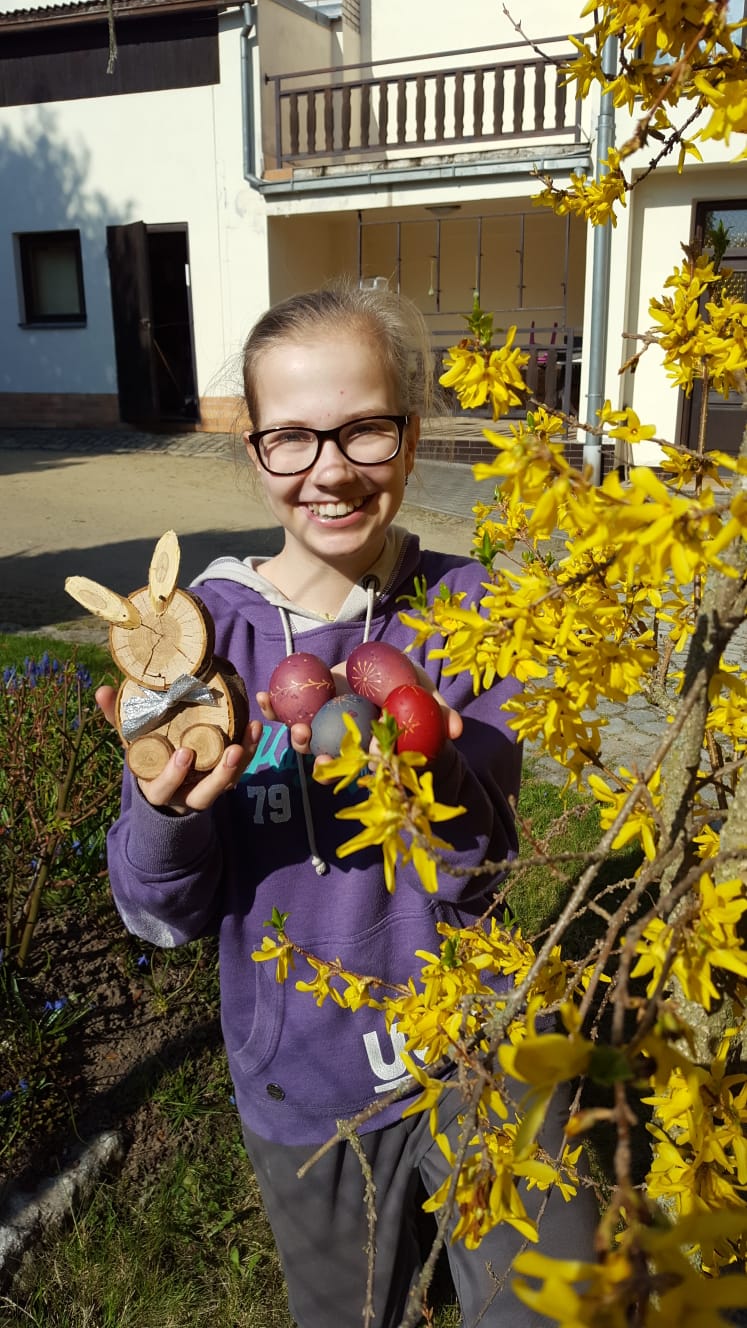 Míša